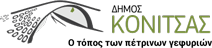 ΠΡΟΓΡΑΜΜΑ ΕΟΡΤΑΣΜΟΥ ΕΠΕΤΕΙΟΥ ΤΗΣ 28ης ΟΚΤΩΒΡΙΟΥ 1940ΤΡΙΤΗ 26 ΟΚΤΩΒΡΙΟΥ						08:00: Γενικός σημαιοστολισμός Δημοσίων, Δημοτικών, Ιδιωτικών Καταστημάτων  και οικιών από την 8η πρωινή ώρα της ημέρας έως και τη δύση του ηλίου της 28ης Οκτωβρίου.ΤΕΤΑΡΤΗ 27η ΟΚΤΩΒΡΙΟΥΦωταγώγηση  όλων των Δημοσίων, Δημοτικών Καταστημάτων, Λεσχών, Μαυσωλείων, καθώς και των Καταστημάτων των Ν.Π.Δ.Δ. και Τραπεζών την 27η και 28η Οκτωβρίου από τη δύση του ηλίου ως τις 7:00 π.μ. Ώρα 9:00: Στο Γυμνάσιο, στο Γενικό Λύκειο, στο ΕΠΑΛ, στα Δημοτικά Σχολεία και στα Νηπιαγωγεία της πόλης μας θα γίνουν εορταστικές εκδηλώσεις με θέμα σχετικό με την Εθνική Εορτή.΄Ωρα 11:30: Επιμνημόσυνη δέηση με τη συμμετοχή μαθητών, καθηγητών, δασκάλων όλων των Σχολείων και Ιδρυμάτων, στο  Μαυσωλείο Πεσόντων 1940, που βρίσκεται στο παρεκκλήσιο «Άγιος Αθανάσιος».΄Ωρα 12:30: Επιμνημόσυνη Δέηση στο λόφο του Εφ. Ανθλγού Παύλου Παυλίδη στο Ελεύθερο Κόνιτσας. Κατάθεση στεφάνων από τον Δήμαρχο, Πρόεδρο της Κ. Ελευθέρου, συγγενείς του ήρωα. Τήρηση ενός λεπτού σιγής, Εθνικός Ύμνος. Μικρή δεξίωση στην πλατεία του χωριού. ΠΕΜΠΤΗ 28η ΟΚΤΩΒΡΙΟΥ΄Ωρα 07:30: Χαρμόσυνες κωδωνοκρουσίες των Εκκλησιών της πόλης. Όρθρος και Θεία Λειτουργία χοροστατούντος του Σεβασμιωτάτου Μητροπολίτη Δρυϊνουπόλεως, Πωγωνιανής και Κονίτσης κ.κ. Ανδρέα στον Ιερό Ναό του Αγίου Κοσμά του Αιτωλού στην Κόνιτσα.΄Ωρα 8:30: ΄Επαρση της Σημαίας  στη Λ.Α.Φ.Κ.Ώρα 10:15: Επίσημη Δοξολογία στον Ιερό Ναό Αγ. Κοσμά του Αιτωλού. Ώρα 10:30: Θα τελεστεί επιμνημόσυνη δέηση στο μνημείο Ηρώων μπροστά από το Δημαρχείο και στη συνέχεια θα γίνει κατάθεση στεφάνων από τις Αρχές, Συλλόγους, Σωματεία. Θα τηρηθεί ενός λεπτού σιγή στη μνήμη των ηρώων του έπους.  - Εθνικός ΄Υμνος. Απόδοση τιμών με μέριμνα 583 Μ/ΤΟ και ομιλία μικρής διάρκειας από τον κ. Παναγιώτη Κύρκο, Διευθυντή του Γ’ Δημοτικού Σχολείου Κόνιτσας με θέμα: «Μια αφήγηση για την ύβρη, την παραφροσύνη, τη νέμεση και την πτώση». Ώρα 11:15: Παρέλαση προ των επισήμων στον καθορισμένο χώρο, μαθητών και μαθητριών Νηπιαγωγείων,  Δημοτικών Σχολείων, Γυμνασίου, Γενικού Λυκείου, ΕΠΑ.Λ. και Τμημάτων Ενόπλων Δυνάμεων. Ώρα 17:30: Υποστολή της Σημαίας.Θα τηρηθούν αυστηρά τα προβλεπόμενα μέτρα για την αποφυγή της διασποράς του covid-19.  												    